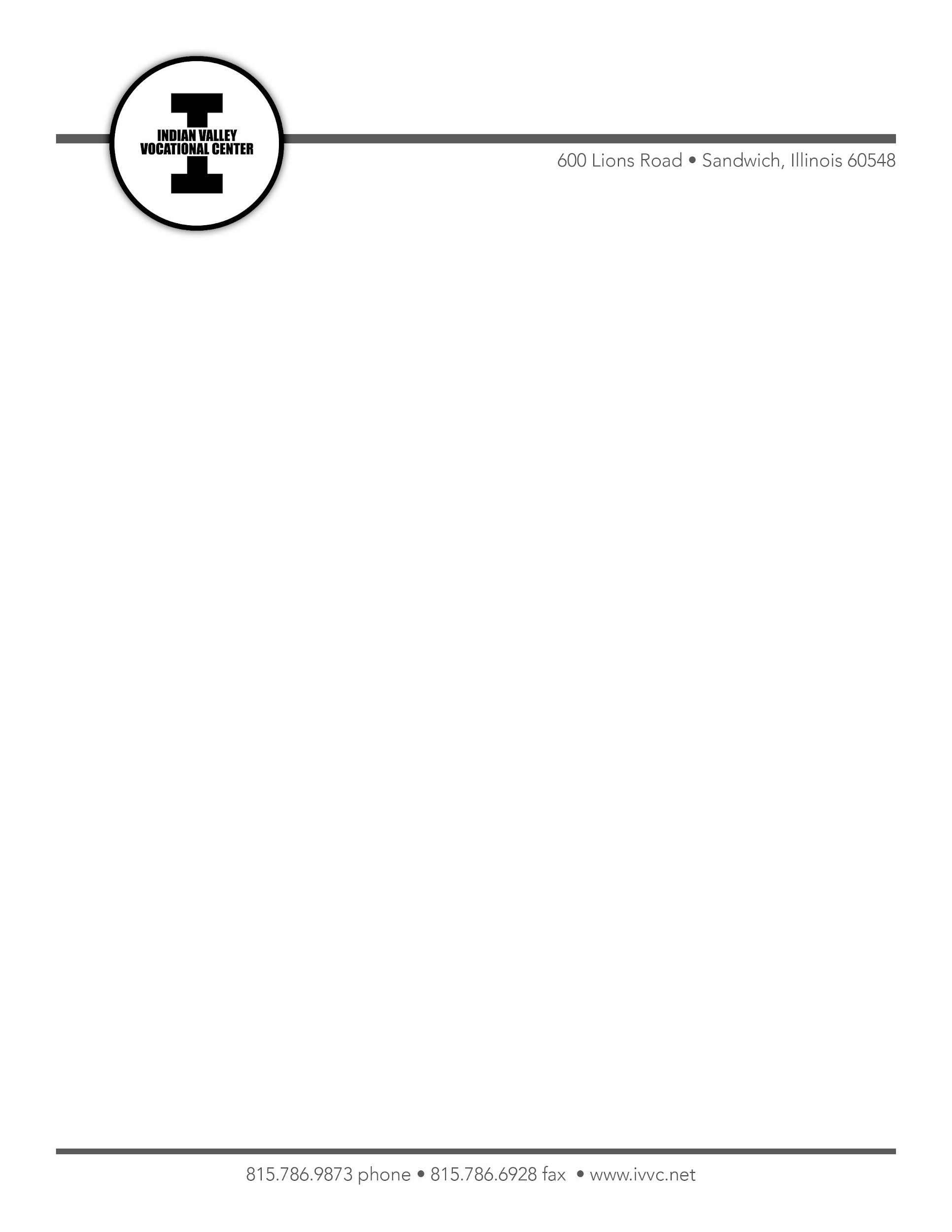 FOR IMMEDIATE RELEASE:
Indian Valley Vocational Center, Sandwich, Illinois, proudly announces its Outstanding Winter Students.  This recognition program may spotlight a student from 15 programs selected by the program instructors.  The criteria included are qualities such as outstanding professional work, enthusiasm, attendance, initiative, and demonstrated work ethic.

Each IVVC program will select a different student three times during the year for this special recognition.  The students will receive a certificate denoting this award.  The Outstanding Winter 2021 Students are:IVVC is owned and operated by 10 school districts:  Earlville District #9, Hinckley-Big Rock District #429, Indian Creek District #425, Leland District #1, Newark District #18, Plano District #88, Sandwich District #430, Serena District #2, Somonauk District #432 and Yorkville District #115.IVVC ProgramStudentSchoolAuto Body RepairEric GarayPlanoAutomotive TechnologyCole PetersonSandwichAutomotive TechnologyKassandra HatwigSerenaCertified Nursing AssistantEmma KunclYorkvilleComputer Programming and Gaming TechnologiesDakota PankratzSandwichComputer TechnologyEvan ArrmourSandwichConstruction TradesTristan BownePlanoCulinary ArtsMelody GoldsteinSandwichEmergency Medical ServicesDelilah BakerSandwichFire ScienceSienna NodalYorkvilleGraphic DesignAtzary MartinezHinckley Big RockHealth OccupationsTyra MitchellPlanoLaw EnforcementLeslie VillasenorPlanoSports MedicineAshlyn BanningSomonaukTeaching MethodsEmmelleigh AkreNewarkWelding and FabricationTriston McLaughlinIndian Creek